В период с 14 по 25 марта 2022 года ГУ МВД России по Волгоградской области на территории региона проводит  Всероссийскую акцию:  ”Сообщи, где торгуют смертью”.Акция направлена на привлечение общественности к участию в противодействии незаконному обороту наркотиков, а также на сбор и проверку оперативно - значимой информации, оказание консультативной помощи населению по вопросам профилактики наркомании, реабилитаци и лечения наркозависимых лиц.Телефон доверия ГУ МВД России по Волгоградской области и антинаркотической информации 30-44-44 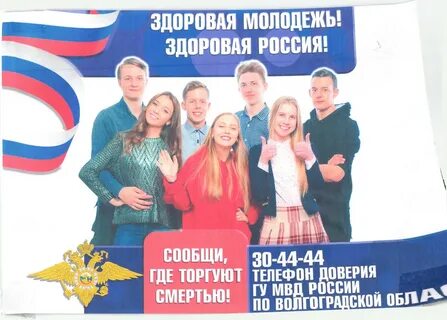 